CanadaCanadaCanadaJuly 2029July 2029July 2029July 2029MondayTuesdayWednesdayThursdayFridaySaturdaySunday1Canada Day2345678910111213141516171819202122232425262728293031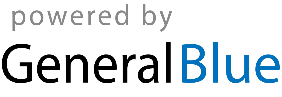 